GONDOZÁSI   KÖZPONT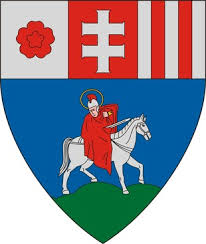 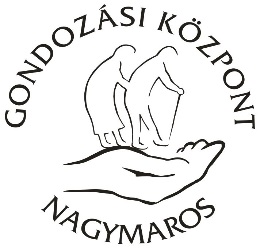 2626 Nagymaros Vasút utca 6.Tel: +36-27 /354-022; E-mail: ono@nagymaros.hu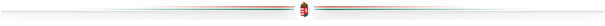 SWOT analízisII.Rövid-és hosszú célok meghatározása a gazdaságilag hatékonyabb működés érdekében.A rövid távú célok meghatározásánál elsősorban az a cél, hogy a gazdasági világválság miatt előttünk álló nehéz időszak alatt biztosítani tudjuk az intézmény működését. A hosszú távú célok amellett, hogy mindezeket magukban foglalják, a jövőben megvalósításuk esetén az intézmény működését rentábilisabbá teszik. Ezáltal a fenntartónak jelentős összeg megmarad a jelenlegi finanszírozáshoz képest, amelyet más fontos dolgokra tud fordítani a városban. II.1. Rövidtávú célokA házi segítségnyújás régóta nem működött megfelelő kapacitással. Ez azt jelenti, hogy 9 fő ellátására szól a Kormányhivatal engedélye, viszont mindig csak 3 esetleg 4 ellátottal volt megállapodásunk.  Ennek oka összetett. Egyike, hogy az esetek többségében napi több óra gondozást igényelnek, sokszor azt is a nap több szakában, tehát a gondozónak egy címre naponta többször is ki kellene menni. Inkább megoldják magánúton. 1 éve teljesen nem működik a szolgáltatás. A gondozónő egy évvel ezelőtt elment tartós betegállományba. Az akkor meglévő gondozottak ellátását nyugdíjas gondozónővel tudtuk megoldani, akivel megbízási szerződést kötöttünk. Az után, hogy ezek az ellátottak elhunytak, vagy bentlakásos intézménybe kerültek, nem volt már szükség a helyettesítésre. Az új igénylőket a Szent Lőrinc Szociális Szolgáltatóhoz irányítottam, hiszen ők is végeznek házi segítségnyújtást. Mindenkit arra kértem, hogy amennyiben az említett szolgáltató nem tudja a kérelmüket befogadni, mindenképpen jöjjenek vissza, mert ellátatlan senki nem maradhat, akkor keresek megoldást. Senki nem jött vissza amiatt, hogy nem vállalták volna az ellátását. A gondozónő betegállománya letelt. Ezek után azzal keresett meg, hogy szeretné a szabadságait időarányosan kivenni, utána pedig közös megegyezéssel a munkaviszonyát szüntessük meg. Úgy gondolom, hogy mivel az a tapasztalatom, hogy a Szent Lőrinc Szoc. Szolg. a város házi segítségnyújtás iránti igényét lefedi, ez az alapellátási feladat ellátási szerződéssel átadható lenne számukra. Így egy bért meg tudnánk a költségvetésből spórolni. A munkakör C besorolású gondozóval is megoldható, az említett kolléganő pedig iskolai végzettsége miatt E besorolású, ezért eleve magasabb a bére egy átlagos gondozótól, így éves szinten  4.087.644.- forintot tudnánk megtakarítani.Több intézményvezetővel beszélve az a tapasztalatom, hogy az intézmények túlnyomó része csak akkor köt megállapodást a jelentkezővel, ha biztosítva van arról, hogy az intézményi térítési díjat ő vagy az azt vállaló másik személy megfizeti. Még a sokszor elmaradott vidéknek titulált Szabolcs-Szatmár-Bereg megyei idősotthonok is kérnek belépési díjat. Ezt a nagymarosi Gondozási Központ tekintetében is érdemes fontolóra venni. A jogszabály ad arra lehetőséget, hogy az intézményi férőhelyek maximum 50%-ig belépési díjat határozzunk meg. Még akkor is ha emiatt az ellátási területet kiterjesztjük országos szintűre. Sok érdeklődés érkezik az ország minden pontjáról, akik hajlandóak megfizetni a belépési díjat. A nappali ellátást igénybevevők számának bővítése. A COVID-19 miatt nagyon megcsappant az ellátottak száma. A közelmúltban közel 700 idős (70év feletti) embert szólítottunk meg levélben, tájékoztatva a lehetőségről.II.2. A hosszútávú célokA  hosszú távú cél mindenképpen az intézmény bővítése 30-35 főre. Ebben az esetben is fontos a belépési díj megtartása. A jogszabály 100 főre vetítve 24 gondozót ír elő. Ennek értelmében 4 ellátottra jut egy gondozó.A szakmai létszámot a következők szerint lehetne összerakni:1 fő intézményvezető1 fő vezető ápoló1 fő mentálhigiénikus9 fő gondozónő2 fő technikai dolgozó (a mi esetünkben takarító és sofőr-karbantartó) Jelenleg 11 fő közalkalmazott, és 2 állandó megbízási szerződéses gondozóval biztosított az intézmény működése. Gyakorlatilag bérben nem lenne nagy különbség 35 fő ellátottra vetítve.A bevételi oldalon viszont 23-szor több normatíva, térítési díj bevétel, és nagyobb feladatalapú támogatás. Ilyen mértékű bővítés a jelenlegi ingatlanban nem kivitelezhető, azt mindenképp másik épületben lehet megvalósítani. A jogszabályi előírás szerint minden ellátottra 6 m2 kell, hogy jusson a lakószobában. Fontosnak tartom, hogy egy nagyobb intézményben az energetikai kialakítások is a hatékony finanszírozásnak megfelelően legyenek biztosítva. Van olyan intézmény a látókörömben, ahol minden egyes helyiség klimatizált. Ezzel fűteni is tudnak télen, nincsenek félelmeik a téli hónapoktól. Az intézmény áramellátását pedig teljes egészében napelemekkel biztosítják. Azt gondolom, hogy konkrét számolgatásba belebocsátkozni felelőtlenség lenne olyan konkrétumok ismerete nélkül, mint épületi adottságok, energetika, fűtési lehetőségek, saját konyha vagy vásárolt élelmezés….Ezért egy személyesen meglátogatott intézmény költségvetési adatait mutatom példaként:III. Egy Heves megyei intézmény költségvetése:A legnagyobb különbség, hogy a költségvetés 26 bentlakásos ellátottal készült, alapellátás tekintetében hasonló ellátotti létszámokkal rendelkeznek.Ellátotti létszám:Bentlakásos ellátás: 26 főNappali ellátás: 6 főSzoc. étkezés: 26 főHázi segítségnyújtás: 5 főHumánerőforrás:1 fő intézményvezető1 fő vezető gondozónő1 fő mentálhigiénikus8 fő gondozónő2 fő technikai dolgozó (konyha és takarítás)1 fő házi gondozó2022. feladatalapú támogatás: Bér: 36.000.000.- Ft. (8fő finanszírozása 4.500.000.- Ft. / fő/év)Nappali ellátás: 225.630.- Ft./év/ellátott (költségvetés készítésekor 2 fő átlag létszámmal számoltak. Finanszírozás 451.260.- Ft.)Házi segítségnyújtás (személyi gondozás): 381.130.- Ft./fő/év (költségvetés készítésekor 4 fő átlaggal számoltak) finanszírozás: 1.524.520.- Szociális étkeztetés: 67.810.- Ft. /év/fő (költségvetés készítésekor 12 fő átlaggal számoltak) finanszírozás 813.720.-Feladatlapú finanszírozás összesen: 38.789.500.-Intézményi saját bevétel térítési díjakból: 37.749.000.- Önkormányzati kiegészítés: 19.966.500.- (úgy hogy a térítési díjak 2019-től be vannak fagyasztva) Összesen finanszírozás+saját bevétel+önkorm. kiegészítés: 96.505.000.-Bentlakásos ellátás önkormányzati kiegészítés: havi 1.663.875.- Ft. Egí fő bentlakó ellátottra jutó havi kiegészítés: 59.424.-A feladatalapú finanszírozást befolyásoló tényezők: létszámváltozás pozitív, negatív iránybakorrekció Jelenleg várólista: 91 főBővítéssel a bentlakásos ellátás 26 főről 33 főre növelik a közeljövőben.Nagymaros, 2022. szeptember 14.										Szabóné Revák Mária										     IntézményvezetőERŐSSÉGEKGYENGESÉGEKMeglévő pénzügyi erőforrások hatékony felhasználásaNagy létszámú várólistaJelentős számú, fizetőképes érdeklődő az ország más területeirőlJó kapcsolat a helyi szervezetekkelFejlesztésre fogékony fenntartó és intézményvezetésA meglévő épület jó infrastruktúrája Pl. már rendelkezik lifttelSaját gépjármű, amivel az idősek szállítása megoldhatóA tetőtér részlegen van egy kétágyas szoba, ami házaspároknak ideális, a többi mind egyágyas A tetőtér 4 szobája 2 fürdőszobával rendelkezikKevés férőhelyAlacsony bentlakásos ellátotti létszámJelentős igény olyanok részéről, akik nem tudják az intézményi térítési díjat megfizetniEllátottak alacsony jövedelméből vonható 80%-ig térítési díj, mely szűkös bevételi forrásnak számít a kiadások viszonylatábanKis alapterületű intézményHumánerőforrás hiányosságaiSzakemberek elvándorlásaKevés a nappali ellátást igénybevevő idős, ennek egyik oka, hogy kívül esik a város központjától a G. Kp. épületeAz intézményben jelenleg egy olyan férőhely sincs kijelölve, amire belépési díjjal lehetne bekerülniA gazdasági válság miatt a közeljövőben szűkös pályázati lehetőségekAz épület energetikai feltételei nem felelnek meg az energiahatékony működésnek ( elavult fűtési rendszer, gyakran meghibásodó gázkazán, régi öntöttvas radiátorok, amiket nem lehet szabályozni, napelemek hiánya, régi, nem hőszigetelt nyílászárók, amik ráadásul nem is minden helyen záródnak jól,)LEHETŐSÉGEKVESZÉLYEKKiváló természeti adottságokFrekventált földrajzi területNagy létszámú érdeklődők Innovatív jövőképSzupervíziós lehetőségA szociális munka alacsony presztízseMunkaerő kiégéseA meglévő munkatársak romló egészségügyi állapotaJogszabályi háttér változékonysága